Załącznik nr 3 do Uchwały Nr 130/2020Zarządu Poczty Polskiej S.A. z dnia 21 maja 2020 roku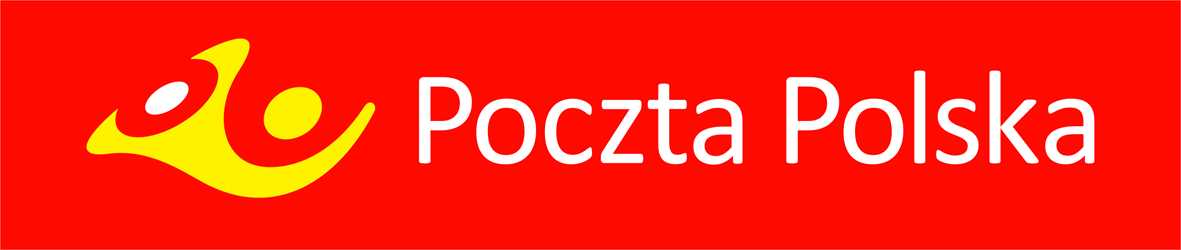 OGŁOSZENIE O SPRZEDAŻY NIERUCHOMOŚCI W TRYBIE PRZETARGU
Przetarg odbywa się na zasadach określonych Regulaminem postępowań na sprzedaż nieruchomości Poczty Polskiej S.A. (dalej: „Regulamin”) dostępnym na stronie internetowej http://nieruchomosci.poczta-polska.pl/ i w siedzibie Sprzedawcy oraz Prowadzącego Przetarg – informacje pod nr telefonu 91 440 13 47. Oferent zobowiązany jest do pisemnej akceptacji treści Regulaminu.  Sprzedawca: POCZTA POLSKA S.A., 00-940 Warszawa, ul. Rodziny Hiszpańskich 8.Prowadzący przetarg: Poczta Polska S.A., Region Pionu Infrastruktury w Szczecinie, 70 - 940 Szczecin, Al. Niepodległości 41/42Przedmiot sprzedaży: Sadkowo 62/1 Prawo własności lokalu użytkowego nr 1 o powierzchni użytkowej 29,06 m2, usytuowanego na parterze trzylokalowego budynku mieszkalnego, posadowionego, na działce oznaczonej w ewidencji gruntów numerem 39/1 o powierzchni 0,2331 ha, zlokalizowanej 
w miejscowości Sadkowo nr 62, gminie Tychowo, powiecie białogardzkim, województwie zachodniopomorskim, do którego przynależy usytuowane w budynku pozostałym niemieszkalnym pomieszczenie o powierzchni użytkowej 31,56 m2, wraz ze związanym z tym lokalem udziałem wynoszącym 4052/10000 części w nieruchomości wspólnej, którą stanowi prawo współwłasności nieruchomości gruntowej oraz części budynków, które nie służą wyłącznie do użytku właścicieli lokali. Nieruchomość objęta jest księgą wieczystą numer KO1B/00022412/6 prowadzoną przez Sąd Rejonowy w Białogardzie V Wydział Ksiąg Wieczystych. Prowadzący przetarg informuje:nieruchomość nie jest objęta miejscowym planem zagospodarowania przestrzennego gminy;zgodnie ze Studium uwarunkowań i kierunków zagospodarowania przestrzennego gminy Tychowo przedmiotowa nieruchomość znajduje się na terenie oznaczonym w części jako istniejące tereny zabudowy niskiej intensywności w tym rolniczej, częściowo tereny projektowanej niskiej intensywności w tym rolniczej;działka 39/1 znajduje się w strefie B pośredniej ochrony konserwatorskiej;lokal nie posiada świadectwa charakterystyki energetycznej;przez zachodnią część działki przebiega napowietrzna linia elektroenergetyczna NN wraz z posadowionymi na terenie działki dwoma słupami energetycznymi (przelotowym i odciągowym) i słupem telegraficznym oraz ślad drogi przejazdowej o nawierzchni gruntowej (obszar o pow. ok.170 m2 wykorzystywany bezumownie, jako droga gminna;granica działki, stanowiąca linię łamaną, przebiegająca między budynkami o numerze porządkowym 62 (posadowionym na działce 39/1) i budynkiem położonym pod adresem Sadkowo 61 (działka ewidencyjna 40/1) nie jest w pełni zachowana:od frontu, połączonych ze sobą ścianami, budynków granica nie jest zachowana na poziomie drugiej kondygnacji. 
Na działkę 39/1 częściowo wkracza poddasze budynku o ID 93 posadowionego na działce o numerze 40/1; od strony podwórza fragment dobudówki (wiatrołapu), która stanowi część budynku o ID 93 posadowionego na działce nr 40/1 usytuowana jest z przekroczeniem granicy działki 39/1 (wg wyliczeń Geodety jest to powierzchnia ok. 0,8 m2);-  	pozyskanie Pełnomocnictwa uprawniającego Dyrektora jednostki prowadzącej przetarg, do podpisania umowy ustanowienia odrębnej własności i sprzedaż przedmiotowej nieruchomości lokalowej, będzie możliwe pod warunkiem wyłonienia w drodze przetargu nabywcy lokalu użytkowego nr 3 usytuowanego w budynku mieszkalnym pod adresem Sadkowo 62;-	działka gruntu numer 39/1 została przekształcona z prawa użytkowania wieczystego w prawo własności z dniem 1 stycznia 2019 roku zgodnie z treścią ustawy z dnia 20 lipca 2018 r. o przekształceniu prawa użytkowania wieczystego gruntów zabudowanych na cele mieszkaniowe w prawo własności tych gruntów.Cena wywoławcza netto: 15 000,00 zł						Wadium:	1 500,00 zł(sprzedaż nieruchomości jest zwolniona z podatku VAT)Cena wywoławcza stanowi Cenę wywoławczą, o której mowa w §1 ust. 2 pkt 2 Regulaminu.Wymagany okres, w którym oferta jest wiążąca: do czasu podpisania umowy przenoszącej prawo własności nieruchomości w formie aktu notarialnego.Oferty można składać osobiście lub listownie do dnia 23.10.2020 r. do godziny 11:00 na adres Prowadzącego przetarg w zaklejonej kopercie, w sposób uniemożliwiający zapoznanie się ze złożoną Ofertą przed jej otwarciem, z dopiskiem „Oferta przetarg Sadkowo 62/1 – nie otwierać do dnia 23.10.2020 r. do godz. 11:25”. Oferta oraz załączone do niej dokumenty należy złożyć w języku polskim. Za termin złożenia Oferty uważa się termin wpływu Oferty na adres Prowadzącego przetarg. Otwarcie Ofert jest jawne i nastąpi w dniu 23.10.2020 r. o godz. 11:25 w pokoju nr 137.Wadium wnoszone w pieniądzu powinno być wpłacone nie później niż do dnia 21.10.2020 r. przy czym jako termin wpłaty rozumiany jest termin uznania rachunku bankowego Poczty Polskiej S.A. kwotą Wadium.Wadium wnoszone w pieniądzu, w podanej wyżej kwocie należy wpłacić na rachunek bankowy: Bank Pocztowy S.A. 
w Bydgoszczy nr rachunku: 85 1320 0019 0099 0718 2000 0025, z dopiskiem na przelewie w rubryce tytułem: „przetarg – lokal użytkowy Sadkowo 62/1”.UWAGA – wadium:1)	złożone przez nabywcę zostanie zarachowane na poczet ceny nabycia;2)	złożone przez oferentów, których oferty nie zostaną przyjęte, zostanie zwrócone w terminie do 7 dni roboczych po dokonaniu wyboru oferty.Nieruchomość można oglądać po uprzednim uzgodnieniu telefonicznym (kontakt: 502-017-121 lub 510-258-670), począwszy od dnia publikacji ogłoszenia do dnia 21.10.2020 r.Oferent zobowiązany jest do złożenia dokumentów wskazanych w § 3 Regulaminu.W przypadku przystąpienia do przetargu osoby fizycznej, w tym reprezentującej osobę prawną, ma ona obowiązek złożenia pisemnego oświadczenia o wyrażeniu zgody na przetwarzanie jej danych osobowych dla potrzeb prowadzonego przetargu. W przypadku ustalenia, że kilku Oferentów zaoferowało tę samą cenę, Przewodniczący Komisji informuje Oferentów o terminie i miejscu kontynuacji postępowania w formie aukcji. W przypadku obecności wszystkich Oferentów, którzy będą brali udział w aukcji, Przewodniczący Komisji kontynuuje postępowanie w formie aukcji w tym samym dniu. Oferent jest zobowiązany do zapoznania się ze stanem fizycznym i prawnym sprzedawanej nieruchomości oraz do złożenia, w przypadku przystąpienia do przetargu, pisemnego oświadczenia o zapoznaniu się ze stanem fizycznym i prawnym nieruchomości.W przypadku uchylania się przez wyłonionego Nabywcę od zawarcia umowy, Sprzedawca ma prawo do sądowego dochodzenia zawarcia umowy, zatrzymania wadium albo dochodzenia odszkodowania. Bliższe informacje o przedmiocie przetargu oraz procedurze przetargowej można uzyskać na stronie http://nieruchomosci.poczta-polska.pl oraz pod numerami telefonów: 91 440 13 47 oraz 502-019-781Sprzedawca zastrzega sobie prawo do zmiany treści ogłoszenia i warunków przetargu.W każdym czasie przed rozstrzygnięciem przetargu, w szczególności w przypadku naruszenia postanowień Regulaminu, Sprzedawca może odstąpić od rozstrzygnięcia przetargu lub unieważnić przetarg bez podania przyczyny. Warunkiem podpisania umowy sprzedaży nieruchomości będzie uzyskanie przez Sprzedawcę odpowiednich zgód korporacyjnych. Oferent zobowiązany jest do złożenia oświadczenia, iż w przypadku zamknięcia przetargu i wyboru jego oferty, a następnie niewyrażenia odpowiedniej zgody korporacyjnej, nie będzie wnosił żadnych roszczeń do Sprzedawcy związanych z nie zawarciem umowy sprzedaży.Do zaoferowanej ceny doliczony zostanie należny podatek VAT, o ile wynika to z obowiązujących przepisów prawa.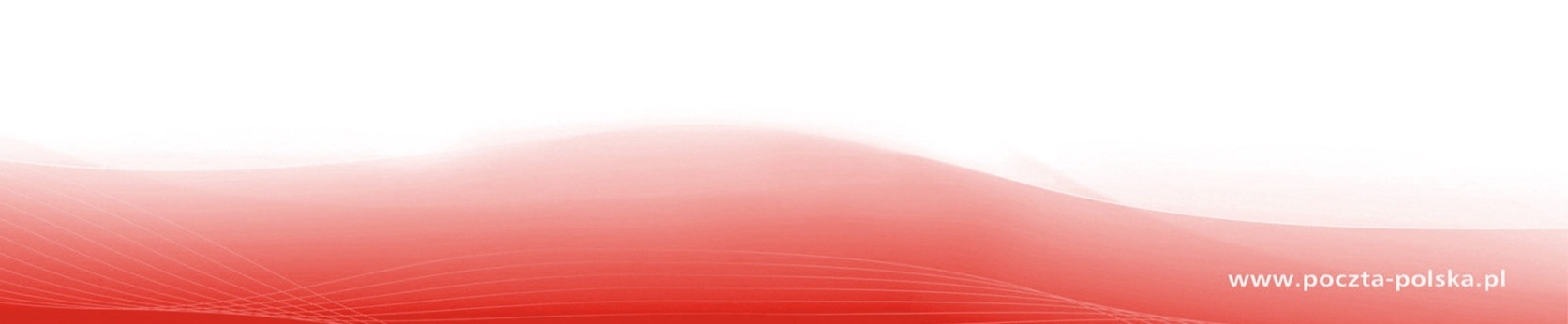 